Содержание.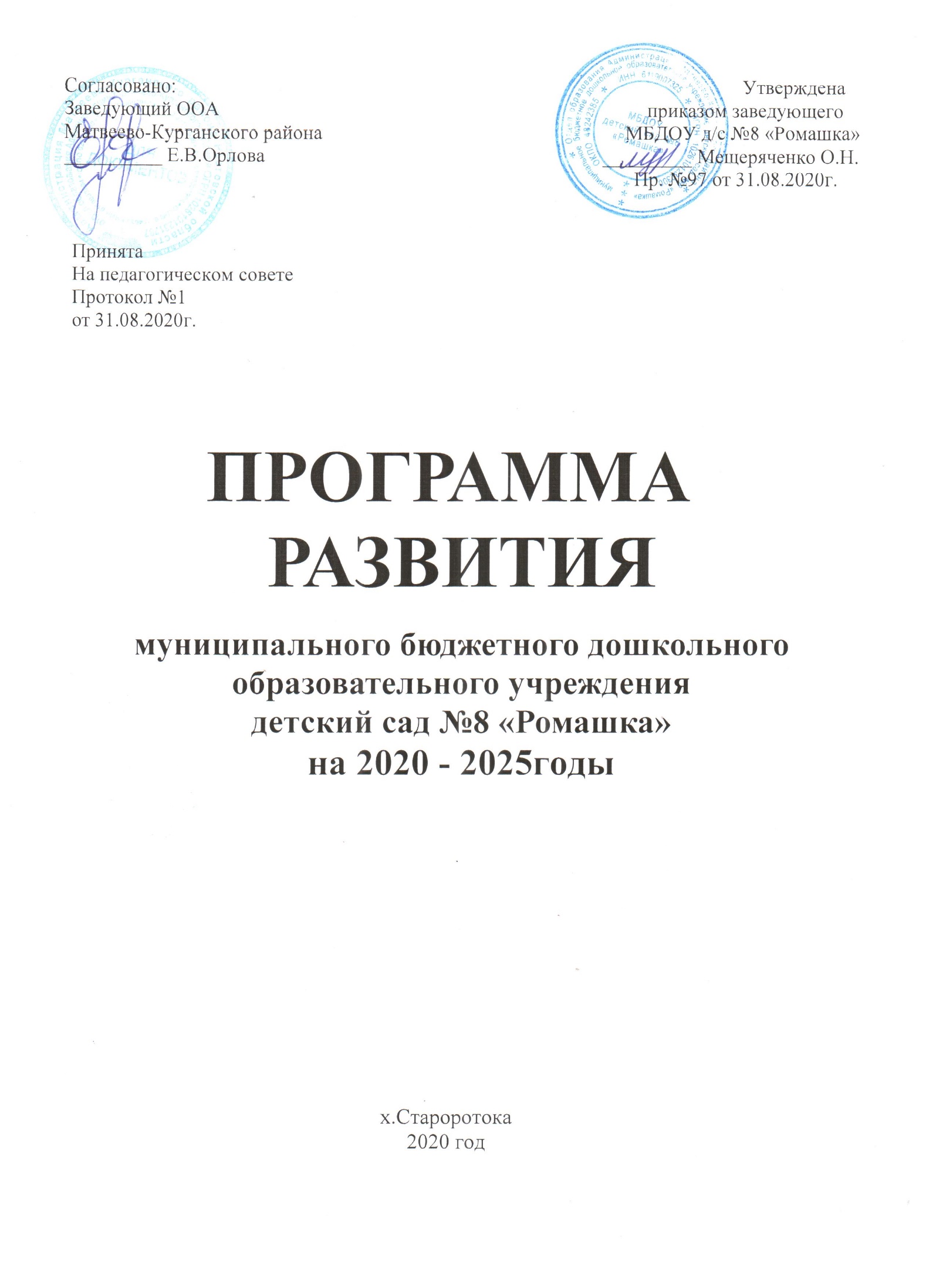 Пояснительная записка……………………………………………………стр.3Информационная справка ………………………………………...............стр.6Паспорт Программы развития……………………………………………стр.20Аналитико – прогностическое обоснование Программы развития…....стр.23Концептуальные основы развития дошкольного образовательного       учреждения…………………………………………………………….......стр.25Анализ результатов реализации Программы развития МБДОУ за 2017 – 2020 г.г. ………………………………………………………..стр. 29SWOT – анализ потенциала развития МБДОУ д/с №8 «Ромашка»……стр.34Проекты реализации Программы развития……………………………...стр.37Стратегия и тактика реализации Программы развития………………...стр.43Управление процессом реализации Программы……………………......стр.43Ожидаемые результаты реализации Программы……………………….стр.44Введение.                                            Пояснительная записка.Необходимость разработки данной Программы развития определяется действием как внешних, так и внутренних факторов.Стратегия модернизации образования, одобренная Правительством РФ, ставит для общего образования новые ориентиры в образовательных и воспитательных целях ДОУ. Эта стратегия модернизации задает новые требования. В первую очередь, главным результатом образования должно стать его соответствие целям опережающего развития. Дети должны быть вовлечены в исследовательские проекты, творческие занятия, спортивные мероприятия, в ходе которых они научатся понимать и осваивать новое, быть открытыми и способными выражать собственные мысли, уметь принимать решения и помогать друг другу, формировать интересы и осознавать возможности.Программа развития – нормативная модель совместной деятельности педагогического коллектива, определяющего исходное состояние системы, образ желаемого будущего состояния, состав и структуру действий по переходу от настоящего к будущему.В наше время любая образовательная организация не может работать, не реагируя на прогрессивные изменения российского общества, изменяющиеся запросы к качеству дошкольного образования. Детский сад сегодня – это сложный механизм, стремящийся к развитию, ищущий новые возможности, создающий необходимые условия для удовлетворения потребностей ребёнка, семьи, общества, обеспечивающий условия для творческой, профессиональной работы педагогов, отвечающий самым современным требованиям.Исходя из этого, существует необходимость создания Программы развития дошкольной организации, предполагающей в будущем достижение следующих результатов:• поднятие престижа детского сада в глазах общественности, построение взаимодействия с общественными организациями, налаживание сотрудничества с семьями воспитанников;• создание механизмов, обеспечивающих высокий уровень охраны и укрепления здоровья детей, обеспечению их психологической защищённости и положительного эмоционального самочувствия;• повышение профессиональной компетентности педагогов в соответствии современных требований;• определение факторов, затрудняющих реализацию образовательной деятельности, и факторов, представляющих большие возможности для достижения поставленных целей в развитии ДОУ.В процессе разработки Программы развития авторы основывались на анализе состояния МБДОУ детский сад №8 «Ромашка» (далее ДОУ), контингента детей, потребности родителей и воспитанников в образовательных услугах, с учётом предполагаемых рисков, возможных в процессе реализации Программы.В основу реализации Программы положен современный программно-проектный метод, сочетающий управленческую целенаправленность деятельности администрации и творческие инициативы со стороны рядовых сотрудников. Выполнение государственного задания происходит в рамках направлений, представляющих комплекс взаимосвязанных задач и мероприятий, нацеленных на обеспечение доступности качественного образования в соответствии с показателями эффективности работы образовательного учреждения.Инициативы со стороны педагогического коллектива по реализации Программы оформляются как педагогические проекты.Результатом работы ДОУ по направлениям является повышение эффективности работы образовательной организации, результатом реализации инициативных проектов – высокий уровень удовлетворенности общества качеством дошкольного образования.Программа построена на следующих принципах:Принцип системности означает, что все субъекты образовательных от- ношений взаимосвязаны и их деятельность направлена на достижение общего результата.Принцип участия, т.е. каждый сотрудник ДОУ становится участником проектной деятельности, при которой планы (проекты) дошкольного учреждения являются личными планами (проектами) педагогов, что способствует повышению мотивации сотрудников на участие в общей деятельности и качества конечного результата.Принцип непрерывности при котором процесс планирования и проектирования в ДОУ осуществляется педагогами постоянно, разработанные проекты непрерывно приходят на смену друг другу.Принцип гибкости заключается в придании проектам и процессу планирования способности менять свою направленность в связи с возникновением непредвиденных обстоятельств.Принцип точности. Проекты должны быть конкретизированы и детализированы в той степени, в какой позволяют внешние и внутренние условия деятельности ДОУ.Основное предназначение Программы:- определение факторов, затрудняющих реализацию образовательной   деятельности ДОУ, и факторов, представляющих большие возможности для достижения поставленных целей развития ДОУ;-  развитие потенциала дошкольной организации, повышение качества его   использования;- разработка системы действий, необходимых для изменений в лучшую сторону содержания, форм и методов воспитательно-образовательного процесса;            - построение целостной концептуальной модели будущего ДОУ, ориентированного на обеспечение равных возможностей для полноценного развития каждого ребёнка в период дошкольного детства в образовании, развитии, поддержании и укреплении здоровья, а так же на оказание качественной коррекционной помощи детям, имеющим нарушения в речевом и психическом развитии;определение направлений и содержания инновационной деятельности учреждения;формирование сбалансированного ресурсного (нормативно-правового, научно-методического, кадрового и финансового) обеспечения, сопряжение его с целями и действиями деятельности ДОУ;обеспечение условий для непрерывного повышения профессионализма всех субъектов образовательной и коррекционно-образовательной деятельности ДОУ.Качественные характеристики Программы:Актуальность - Программа ориентирована на решение наиболее значимых проблем для будущей (перспективной) системы образовательного и коррекционно-образовательного процесса ДОУ.Прогностичность - данная Программа отражает в своих целях и планируемых действиях не только настоящие, но и будущие требования к ДОУ. Наряду с этим просчитываются риски, возникновение которых возможно при реализации Программы, намечается соответствие Программы изменяющимся требованиям и условиям, в которых она будет реализоваться.Рациональность - Программой определены цели и способы получения максимально возможных результатов.Реалистичность - Программа призвана обеспечить соответствие между желаемым и возможным, т.е. между целями программы и средствами их достижений.Целостность - наличие в Программе всех структурных частей, обеспечивающих полноту состава действий, необходимых для достижения цели (проблемный анализ, концептуальные положения и стратегия развития, план действий и предполагаемые результаты)Контролируемость - в Программе определены конечные и промежуточные цели и задачи, которые являются измеримыми, сформулированы критерии оценки результатов развития ДОУ.Нормативно-правовая адекватность - соотнесение целей Программы и планируемых способов их достижения с законодательством федерального, регионального и местного уровнейИндивидуальность - Программа нацелена на решение специфических (не глобальных) проблем ДОУ при максимальном учёте и отражении особенностей, запросов и потенциальных возможностей педагогического коллектива, социума и родителей.Программа развития МБДОУ д/с №8 «Ромашка» на 2020-2023 г.г. является управленческим документом и после утверждения является обязательным для исполнения всеми участниками образовательных отношений.   Раздел 2. Информационная справка.Официальное наименование учреждения:Полное: Муниципальное бюджетное дошкольное образовательное учреждение  детский сад №8 «Ромашка».Сокращённое: МБДОУ детский сад №8 «Ромашка».Юридический адрес: 346981, Ростовская область, Матвеево-Курганский район, х. Староротовка, пр. Дружбы 68.Телефон:   8(863 41) 3-35-47. Электронный адрес: e-mal d.s. rotovka 95@yandex.ru Официальный сайт учреждения:  http://romachka8.m-kurgan.ru/    Учреждение функционирует с 1982 года, находится в отдельно стоящем типовом двухэтажном здании. С 2009 года функционирует как муниципальное бюджетное дошкольное образовательное  учреждение.Учредитель детского сада: Отдел образования администрации Матвеево - Курганского района.Статус: Муниципальное бюджетное дошкольное образовательное учреждение детский сад №8 «Ромашка» общеразвивающего вида. 	Детский сад имеет лицензию на осуществление образовательной деятельности по программам дошкольного образования (серия 61Л01, № 0002137 регистрационный № 4531 от 26 марта 2015г.).Устав образовательного учреждения зарегистрирован администрацией    М-Курганского района  от 5 февраля 2015г.	Основной государственный регистрационный номер 1026101232300.Режим работы ДОУ: 10 часовое пребывание детей с 7.30 до 17.30 при пятидневной рабочей неделе. Структура дошкольного учреждения.	Дошкольное образовательное учреждение реализует  основную общеобразовательную программу «Детство» под ред. Т.И.Бабаевой, А. Г. Гогоберидзе, О.В.Солнцевой и программу «Теремок» под ред. И.А.Лыковой, Т.В.Волосовец, И.Л.Кириллова, О.С.Ушаковой.Основной структурной единицей дошкольного образовательного учреждения является группа детей дошкольного возраста. В настоящее время в учреждении функционирует 4 группы для детей дошкольного возраста:группа раннего возраста - с 2-х до 3-х лет;средняя группа – с 4-х до 5-ти лет;старшая группа – с 5-ти до 6-ти лет;подготовительная группа – с 6-ти до 7лет.В группах общеразвивающей направленности осуществляется дошкольное образование в соответствии с образовательной программой детского сада.Списочный состав - 70 воспитанников с 2-х  до 7-ми лет.       Основные направления работы: обеспечение всестороннего развития ребёнка в дошкольный период: интеллектуального, физического, эмоционального, нравственного, волевого, социально-личностного через соответствующую его возрастным особенностям развивающую предметно-пространственную среду; сотрудничество с семьями для обеспечения полноценного развития детей; формирование сбалансированного нормативно-правового, методического, кадрового, финансового, правового обеспечения, в соответствие с целями деятельности ДОУ; обеспечение условий для непрерывного повышения профессионализма административного и педагогического состава учреждения.Кадровые ресурсы. На момент написания Программы развития общее количество педагогических работников – 9 человек, что составляет 100% укомплектованности по штатному расписанию: Воспитатели – 6 чел. Старший воспитатель – 1чел. Музыкальный руководитель – 1чел.  Учитель-логопед – 1чел.    Педагог – психолог – 1 чел. (совместительство).                 Образовательный уровень педагогических кадров: с высшим образованием - 8 человек; со средним - специальным - 1 человек (обучается в Таганрогском институте им. Чехова (филиал ФГБОУ ВО «РГЭУ (РИНХ)», направление «педагогическое образование» с двумя профилями подготовки: «Начальное образование» и «Дошкольное образование» факультета педагогики и методики дошкольного, начального и дополнительного образования; курсы повышения квалификации прошли - 6 человек; пошли профессиональную переподготовку - 1 чел.                  Квалификация: высшая категория - 4 человека; I квалификационная категория  - 1 человек; соответствие занимаемой должности – 4 человека.Педагогический стаж:        до 5 лет - 3 человека; 5-10 лет - 2 человека; 10-15 лет - 1 человек; 15-25 лет  и выше - 3 человека.Социальный паспорт семей воспитанников.Численность детей  -  70чел. Девочек - 34 чел. Мальчиков - 36 чел.Родителей (всего) – 136 чел.                       Обеспечение безопасности:В МБДОУ д/с № 8 «Ромашка» разработан паспорт безопасности (антитеррористической защищенности).В МБДОУ д/с № 8 «Ромашка» установлена «тревожная сигнализация», автоматическая установка пожарной сигнализации.В МБДОУ д/с № 8 «Ромашка» ведутся мероприятия по соблюдению правил пожарной безопасности и ПДД.Педагоги ДОУ проводят с детьми мероприятия по ОБЖ.    Вся работа по обеспечению безопасности участников образовательного процесса чётко планируется, прописываются планы мероприятий на календарный год по пожарной безопасности, гражданской обороне и предупреждению чрезвычайных ситуаций. Издаются приказы, работает пожарно-техническая комиссия, комиссия по охране труда. Все предписания контролирующих органов своевременно исполняются. Материально-техническая база ДОУ.В МБДОУ д/с № 8 «Ромашка» созданы благоприятные условия для организации образовательной деятельности воспитанников. Территория ДОУ соответствует санитарно-эпидемиологическим правилам и нормам, требованиям пожарной и электробезопасности.  Оборудование эксплуатируется рационально, ведётся учёт материальных ценностей. Вопросы по материально-техническому оснащению рассматриваются на планёрках, административных совещаниях по охране труда. Работа по материально - техническому обеспечению планируется в годовом плане, отражена в Программе развития ДОУ, в плане хозяйственно-финансовой деятельности.Материально – техническая база учреждения постоянно совершенствуется и модернизируется. Все базисные компоненты развивающей предметной среды детства включают оптимальные условия для полноценного социально-коммуникативного, познавательного, речевого, художественно-эстетического  и физического развития детей. Для обеспечения воспитательно – образовательного процесса в детском саду имеется необходимая мебель, инвентарь, методический материал, дидактические пособия. Можно сделать вывод, что в ДОУ удовлетворительная материально-техническая база, но из-за недостаточного финансирования существует необходимость замены старой детской мебели, пополнение групп мягким инвентарём. В группах недостаточно игрушек, многие дидактические пособия готовятся педагогами собственноручно из-за нехватки средств.Проблемное поле: Проблема недостаточного количества оборудования: как для обеспечения образовательного процесса (в соответствии с требованиями образовательных программ «Детство» и «Теремок»), так и материально-технического оснащения (соответствующего требованиям СанПиН); учебно-материальная база образовательного процесса недостаточно соответствует современным требованиям к содержанию образовательного пространства.Перспективы развития:Возможность пополнения материально-технической базы и развивающей предметно-пространственной среды за счёт бюджета ДОУ.Возможные риски:Снижение объёмов бюджетного финансирования.                                            Информационно-образовательная среда.        Функционирование информационно-образовательной среды в ДОУ для организации процесса управления, методической и педагогической деятельности обеспечивается техническими и аппаратными средствами, сетевыми и коммуникативными устройствами:Технические и аппаратные средства:1 компьютер для управленческой деятельности;1 компьютер для работы по госзаказу и питанию;1 персональный компьютер для методической и педагогической      деятельности,- 2 чёрно-белых принтера;-2 МФУ;- 1 музыкальный центр;1 проектор.Сетевые и коммуникационные устройства:3 компьютера имеют выход в интернет.Программные средства:Операционные системы: на компьютерах установлена система «Windows 2010»;Информационное обеспечение ДОУ позволяет в электронной форме:управлять педагогическим процессом: оформлять документы (приказы, отчёты и т.д.) при этом используются программы (Microsoft Word, Excel, PowerPoint), осуществлять электронный документооборот, сопровождать:- переписки с внешними организациями, физическими лицами, хранить в базе данных различную информацию;вести учёт труда и заработной платы, формировать и передавать электронные отчёты во все контролирующие органы;  - создавать и редактировать электронные таблицы, тексты, презентации;использовать интерактивные дидактические материалы, образовательные ресурсы в образовательном процессе;осуществлять взаимодействие между участниками образовательного процесса, в том числе интерактивное (посредством локальных и глобальных сетей), использование данных, формируемых в ходе образовательного процесса для решения задач управления образовательной деятельностью; ДОУ имеется электронный адрес и официальный сайт в сети Интернет.                            Развивающая предметно-пространственная среда ДОУ.Предметно-пространственная среда в ДОУ создаётся в соответствии с требованиями ФГОС ДО. Постоянно модернизируется согласно потребностям и возможностям детей и родителей, соответствует всем требованиям безопасности. Групповые помещения оснащены игровым оборудованием согласно требованиям ООП ДО. Коридоры имеют тематическое оформление.Структура управления ДОУ.Управление ДОУ строится на принципах единоначалия и самоуправления. В ДОУ создана чётко продуманная и гибкая структура управления в соответствии с целями и задачами работы учреждения. Все функции управления (прогнозирование, программирование, планирование, организация, регулирование, контроль, анализ, коррекция) направлены на достижение оптимального результата. Планируется расширение внешних связей с различными структурами.Концептуальные идеи, заложенные в Программе развития, требуют от педагогического коллектива высокого уровня профессионального мастерства, в связи с этим в ДОУ проводится систематическая работа по повышению профессиональной компетентности, освоению новых технологий, методик.Сведения о педагогических кадрах             МБДОУ д/с № 8 «Ромашка» укомплектован кадрами полностью. Укомплектованность педагогическими кадрамиОбразовательный уровень педагогического коллектива.Уровень квалификации педагогического коллектива.Показатели по стажу работы педагогического коллективаВ МБДОУ д/с № 8 «Ромашка» созданы условия для самореализации каждым педагогом своих профессиональных возможностей.Кадровая политика ДОУ опирается на развитие профессиональной компетентности педагогов и личностно-ориентированный подход к детям.Раздел 3. ПАСПОРТ  ПРОГРАММЫ  РАЗВИТИЯ.Полное наименование программы. Программа развития муниципального бюджетного дошкольного образовательного учреждения детский сад №8 «Ромашка» на 2020-2025 уч.г.Статус программы. Нормативный документ ДОУ, переходящего в инновационный режим жизнедеятельности и принявшего за основу программно-целевую идеологию развития. Стратегический план осуществления основных нововведений в образовательном учреждении, не только актуальных, но и перспективных, прогнозируемых образовательных потребностей, социального заказа. Проектный совет группы по проектированию программы. Мещеряченко О.Н. - заведующий, руководитель проектного совета. Представители ДОУ:- Хизунова Г.В. - старший воспитатель высшей квалификационной    категории, руководитель группы;-  Миразизова О.В. - учитель-логопед, высшая категория;-  Мащенко В.А. – воспитатель. высшая категория;-  Шевченко И.А. - завхоз.Исполнители программы: педагогический коллектив ДОУ, родители (законные представители) воспитанников.Основания  для  разработки Программы.Федеральный закон от 29.12.2012 г. № 273-ФЗ «Об образовании в  Российской     Федерации». Приказ Министерства образования Российской Федерации «Об утверждении Порядка организации и осуществления образовательной деятельности по общеобразовательным программам дошкольного образования» от 30.08.2013 г. № 1014.Федеральный государственный образовательный стандарт дошкольного образования, утвержденного приказом Минобрнауки России 14.11.2013 г. № 30384.Постановление Правительства РФ от 26.12.2017г. №1642 «Об утверждении государственной программы Российской Федерации «Развитие образования» (сроки реализации 2018-2025г.г.) Правила разработки, утверждения и применения профессиональных стандартов, утверждённые Постановлением Правительства РФ от 22.01.2013г. № 23.Комплексная программа повышения профессионального уровня педагогических работников общеобразовательных организаций, утвержденная Правительством РФ 28.05. 2014 г. N 3241п-П8.СанПиН 2.4.1.3648-20 "Санитарно-эпидемиологические требования к Организациям воспитания и обучения, отдыха и оздоровления детей и молодёжи» от 28.09.2020г.Приказ Минобрнауки РФ от 30.08.2013 г.  №1014 «О коррекционном и инклюзивном образовании детей» Письмо Минобрнауки РФ от 07.07.2013 г. №ИР -535/07 «Об утверждении порядка организации и осуществления образовательной деятельности по основным общеобразовательным программам образовательным программам дошкольного образования». Приказ Минобрнауки РФ от 08.11.2010 г. № 1116 «О целевых показателях эффективности работы бюджетных образовательных учреждений, находящихся в ведении Министерства образования и науки Российской Федерации» (зарегистрировано в Минюсте РФ 07.12.2010 г. № 19121). Устав муниципального бюджетного дошкольного образовательного учреждения детский сад №8 «Ромашка».          Цель программы.Создание современного образовательного пространства и обеспечение   доступности качественного образования через инновационное развитие ДОУ в соответствии с требованиями современной образовательной политики, потребностями развития и воспитания каждого ребёнка в зависимости от его индивидуальных возможностей.        Задачи Программы:Совершенствование профессиональной компетентности педагогов.Создание условий для повышения компетентности родителей воспитанников в вопросах развития, воспитания, образования, охраны и укрепления здоровья детей.Создание качественных условий для развития гармонично развитой и социально ответственной личности.Создание современной и безопасной цифровой образовательной среды для всех участников образовательных отношений. Создание условий для работы по ознакомлению детей с историей родного края, с национальными и культурными традициями донского казачества.Совершенствование материально-технической базы. Сроки и этапы реализации Программы.             Реализация Программы: с 2020г. по 2025г.1-й этап – подготовительный (сентябрь-декабрь 2020г.)- разработка документации для успешной реализации мероприятий в соответствии с Программой развития;- создание условий (кадровых, материально-технических и т. д.) для успешной реализации мероприятий в соответствии с Программой развития;2-й этап – внедренческий (январь 2021 - декабрь 2024г.):  - обновление содержания, организационных форм, педагогических    технологий;- постепенная реализация мероприятий в соответствии с Программой   развития;- коррекция мероприятий.3-й этап – итогово-обобщающий (2025г.):- подведение итогов и соотнесение результатов деятельности с целями и   задачами по основным направлениям реализации Программы.Финансирование Программы развития.В рамках бюджетных ассигнований.Ожидаемые результаты:Повышение профессиональной компетентности педагогов ДОУ, овладение педагогическим коллективом инновационными методиками и технологиями.Обеспечение поддержки семьи и повышения компетентности родителей в вопросах развития, воспитания, образования, охраны и укрепления здоровья детей. Создана система интерактивного взаимодействия социума и образовательного пространства МБДОУ как инструмента развития гармонически развитой и социально ответственной личности.  Создание единой цифровой образовательной среды между участниками образовательного процесса. Создание региональной практико-ориентированной модели образования в детском саду казачьей направленности, опирающейся на историко-культурные традиции казачества.Развитие материально-технической базы МБДОУ д/с №8 «Ромашка».     Система контроля за реализацией программы: Контроль за ходом реализации Программы организуется ООА Матвеево-Курганского района, администрацией ДОУ. Внутренний контроль за реализацией Программы осуществляется на основе текущего и итогового контроля. Раздел 4. Аналитико-прогностическое  обоснование Программы                                                         развития.    Необходимость разработки данной Программы развития определяется действием как внешних, так и внутренних факторов.          Стратегия модернизации образования, одобренная Правительством РФ, ставит для общего образования новые ориентиры в образовательных и воспитательных целях ДОУ. Эта стратегия модернизации задаёт новые требования. В первую очередь, главным результатом образования должно стать его соответствие целям опережающего развития. Дети должны быть вовлечены в исследовательские проекты, творческие занятия, спортивные мероприятия, в ходе которых они научатся понимать и осваивать новое, быть открытыми и способными выражать собственные мысли, уметь принимать решения и помогать друг другу, формировать интересы и осознавать возможности.    Для достижения указанных результатов выдвигаются следующие приоритетные взаимосвязанные задачи:Обеспечить доступность дошкольного образования, равные стартовые возможности каждому ребёнку дошкольного возраста с учётом индивидуальных потребностей и возможностей социума.Способствовать достижению нового современного качества дошкольного   образования.Способствовать повышению социального статуса и профессионализма работников дошкольного образования, усиления их государственной и общественной поддержки.Создавать условия для развития дошкольного образования как открытой государственно-общественной системы, повышающей роль всех участников образовательного процесса (дошкольника, педагога, родителя, образовательного учреждения).    Смена модели образования от традиционной к личностно- ориентированной, переход на новые федеральные государственные стандарты требуют от ДОУ совершенствования, изменения. От каждого педагога – становления его как профессионала, глубоко знающего свою работу и легко ориентирующегося в инновациях, психологических процессах, владеющего современными педагогическими технологиями. Вместе с тем, в стандартах определены требования к установлению норм и положений, обязательных при реализации основной общеобразовательной программы дошкольного образования условиям, которые учитывают:                - программы дошкольного образования для детей с ограниченными               возможностями здоровья;развитие новых форм и механизмов осуществления экспертизы образовательной деятельности (мониторинг).    Таким образом, современная образовательная политика федерального и регионального уровней даёт понимание требований к условиям жизнедеятельности в образовательном учреждении, и определяет компоненты конечного результата, как компетенции выпускника ДОУ. Одной из составляющей консолидированного заказа является социальныйзаказ микросоциума.Социальный заказ. Концептуальные основы развития дошкольного образовательного учреждения. Актуальность разработки программы развития ДОУ обусловлена изменениями в государственно-политическом устройстве и социально-экономической жизни страны.Ключевой идеей Программы развития является создание единого образовательного пространства как среды развития и саморазвития личности ребёнка.Концептуальной идеей Программы развития является установка, что каждый ребёнок – успешный дошкольник. Успешность выпускника дошкольного учреждения предполагает личностную готовность его к школе и выражается во «внутренней позиции школьника», т.е. готовности ребёнка принять новую социальную позицию и роль ученика, включающей сформированность мотивации на успешность в учёбе и дальнейшей жизни, начальных ключевых компетентностей и универсальных учебных действий.Модель развития ДОУ.Самостоятельность, предлагаемая дошкольному учреждению, позволяет создать свою модель развития. Разрабатывая модель, руководствовались законом «Об образовании в России», ФГОС ДО, а также исходили из результатов проведѐнного анализа деятельности ДОУ.Главная цель: Создание единой образовательной среды, обеспечивающей качество дошкольного образования, успешную адаптацию к школе выпускников детского сада.Миссия ДОУ: увидеть своё образовательное учреждение как открытое информационное образовательное пространство, в котором созданы условия для личностного роста всех субъектов образовательного процесса.Модель выпускника.Создание образа выпускника обусловлено социальными запросами родителей и педагогов школы, своеобразием самого дошкольного периода. В ФГОС дошкольного образования дана возрастная характеристика (целевые ориентиры) ребёнка на этапе завершения образования. Она является ориентиром для создания образа выпускника.Выпускник ДОУ сможет овладеть следующими компетенциями, к              которым относятся:- Основы здорового образа жизни. Ребёнок овладеет элементарными представлениями о ценности собственного здоровья и привычками к здоровому образу жизни. У него будут развиты жизненно необходимые двигательные умения и навыки, физические качества и, тем самым достигнут высокий уровень физической подготовленности, сформирована потребность в физическом совершенствовании.- Основы патриотизма и гражданственности. Ребёнок овладеет знаниями о малой и большой Родине, о казачьей национальной культуре, научится ответственно относиться к тому, что его окружает.- Основы проектного мышления. Ребёнок сможет самостоятельно ставить проблемы, добывать и использовать необходимую информацию для ее решения, применять полученные знания в практической деятельности.- Основы правового сознания. Ребёнок овладеет элементарными знаниями о правилах и нормах в жизни общества, ознакомится с такими понятиями как права и обязанности, честь и достоинство- Основы готовности к выбору. Ребёнок сможет научиться осуществлять осознанный выбор, принимать решения и нести за свои решения ответственность в разных жизненных ситуациях.- Предпосылки к постоянному обучению в течение всей жизни. У ребёнка будет сформировано ценностно-прагматическое отношение к знаниям, познавательной деятельности и самосовершенствованию.Иными словами, детский сад должен выпустить ребёнка, физически и психически здорового, приспособленного к условиям окружающей социальной среды, эмоционально раскрепощенного, легко идущего на контакт со взрослыми и сверстниками, имеющего стремление к поддержанию здорового образа жизни, с развитым в соответствии с возрастом интеллектом и творческим потенциалом.Модель педагога ДОУ.Важную роль в формировании компетенций ребёнка играет педагог, обладающий особыми компетенциями. Универсальные требования к педагогу сформулированы в квалификационных характеристиках.Квалификационные характеристики педагога детского сада:- специальное образование;- коммуникабельность;- индивидуальный подход;- организаторские способности;- творческие способности (креативность);- педагогическая рефлексия.Вместе с тем, задачи развития нашего детского сада и компетенции выпускника требуют от педагога следующих компетенций:- Открытость. Педагог ДОУ делится опытом, информацией, идеями, открыто обсуждает проблемы и находит решения, его действия корректны и носят поддерживающий характер.- Здоровый образ жизни. Педагог нашего ДОУ является носителем здорового образа жизни.- Проектное мышление. Педагог владеет основами проектного мышления и использует проектирование как элемент своей профессиональной деятельности.- Инновационность и мобильность. Педагог обладает современным мышлением, стремится узнавать и осваивать новые, современные технологии и вносить их в жизнедеятельность ДОУ, осуществляет психолого-педагогическую рефлексию деятельности (осознание педагогами своих возможностей, способов работы с детьми, результатов деятельности).- Гражданственность и толерантность. Педагог занимает активную гражданскую позицию. Он уважает и принимает многообразие проявлений человеческой индивидуальности, как в профессиональной деятельности, так и в повседневной жизни.- Правосознание. Педагог обладает необходимыми правовыми знаниями, является носителем правового сознания.Таким образом, обе модели педагога и ребёнка-выпускника отражают приоритеты в развитии ДОУ, основные характеристики желаемого будущего.Программа составлена на основе анализа имеющихся условий и ресурсного обеспечения с учётом прогноза о перспективах их изменений.Инструментами достижения нового качества образования, актуальными для ДОУ выступают:• формирование цифровых компетенций педагогических работников;• психолого-педагогическое, методическое консультирование родителей;• инновационная деятельность;• вовлечение в образовательный процесс внешних субъектов (родителей,   социальных институтов и др.);• система выявления и поддержки одарённых детей;• оптимизация управленческой системы ДОУ;• институт наставничества;• профессиональное конкурсное движение;• внедрение электронного документооборота.Ценность инновационного характера современного дошкольного образования и Программы развития ДОУ направлена на сохранение позитивных достижений детского сада, внедрение современных педагогических технологий, в том числе информационно-коммуникационных, обеспечение личностно –ориентированной модели организации педагогического процесса, позволяющей ребёнку успешно адаптироваться и удачно реализовать себя в подвижном социуме, развитие его социальных компетенций в условиях интеграции усилий семьи и детского сада. Вместе с тем инновационный характер преобразования означает исследовательский подход к достигнутым результатам в деятельности ДОУ, соответствие потребностям современного информационного общества в максимальном развитии способностей ребёнка.В связи с этим, результатом воспитания и образования дошкольника должны стать сформированные у ребёнка ключевые компетенции: - коммуникативная – умение общаться с целью быть понятым; - социальная – умение жить и заниматься вместе с другими детьми, близкими; - информационная – владение умением систематизировать и «сворачивать»   информацию, работать с разными видами информации; - родуктивная – умение планировать, доводить начатое до конца;    способствовать созданию собственного продукта (рисунка, поделки,   постройки); - нравственная – готовность, способность и потребность жить в обществе по    общепринятым нормам и правилам;- физическая – готовность, способность и потребность в здоровом образе жизни.Ценность качества образовательного процесса для ДОУ напрямую связано с ценностью ребёнка. Стремление простроить образовательный процесс в соответствии с индивидуальными потребностями и возможностями ребёнка означает с одной стороны – бережное отношение к ребёнку (его здоровью, его интересам, его возможностям), с другой стороны – профессиональное создание оптимальных условий для его развития в образовательном процессе.Исходя из всего вышесказанного, концептуальными направлениями развития деятельности МБДОУ детский сад №8 «Ромашка» служат:- моделирование совместной деятельности с детьми на основе организации проектной деятельности, использования инновационных средств информатизации в образовательном процессе, направленной на формирование ключевых компетенций дошкольников;- использование здоровьесберегающих технологий;- совершенствование стратегии и тактики построения развивающей среды детского сада, способствующей самореализации ребёнка в разных видах деятельности;- построение дифференцированной модели повышения профессионального уровня педагогов;- расширение спектра дополнительных образовательных услуг;- укрепление материально–технической базы ДОУ.В своей работе педагогический коллектив ДОУ использует следующие методологические подходы:компетентностный подход акцентирует внимание на результат дошкольного воспитания, который состоит в формировании у дошкольника личностных качеств, необходимых для овладения учебной деятельностью: любознательности, инициативности, самостоятельности, произвольности, творческого самовыражения. К ключевым компетенциям дошкольников согласно Концепции содержания непрерывного образования (дошкольное и начальное звено) и Концепции преемственности в работе детского сада и начальной школы относятся ведущие показатели подготовки детей к школе. Компетентностный подход планируется осуществлять за счет: единства требований к воспитанию и развитию дошкольников; единства методов и средств воспитательного воздействия на формирование ключевых компетенций дошкольника, необходимых для успешного обучения на преемственных ступенях образования;системно-деятельностный подход, при котором знания и практические умения детей формируются в деятельности, в первую очередь игровой как основной для дошкольного возраста;системный подход, который предлагает рассмотрение деятельности ДОУ как единой системы, состоящей из множества элементов, находящихся в отношениях и связях друг с другом, которые образуют определенную целостность;личностный подход ставит дошкольника в центр педагогического процесса; формирование личности, ориентация на личность, ее интересы;оптимизационный подход заключается в выборе наилучшего варианта из возможных.Анализ результатов реализации Программы развития  МБДОУ     д/с №8 «Ромашка »  на период 2017 - 2020 гг.		Программа развития МБДОУ д/с №8 «Ромашка» на 2017 - 2020 годы реализована в полном объёме. 	Реализация мероприятий Программы развития на период 2017 – 2020 г.г. обеспечили:- расширение информационных технологий в содержание образовательного  учреждения;- реализацию новых подходов к формированию современной развивающей   предметно-пространственной среды, способствующих наиболее полному   выявлению и развитию способностей и интересов детей дошкольного   возраста;- улучшение и модернизацию материально-технической базы   образовательного учреждения;- повышение доли педагогических и руководящих работников  образовательного учреждения, прошедших профессиональную подготовку,  переподготовку и повышение квалификации по распространению  современных моделей доступного и качественного дошкольного   образования;- изучение, обобщение и распространение опыта работы педагогов по   воспитанию и обучению дошкольников;- организацию комплексной модели взаимодействия специалистов и   педагогов,   выстроенную в соответствии с индивидуальным подходом к ребёнку, для   его успешной социализации, сохранение и укрепление его здоровья;- создание системы взаимодействия с семьями воспитанников, направленной  на усиление родительской активности, повышение ответственности   родителей за воспитание и образование детей.	   Результаты Программы развития в области повышения эффективности управленческой деятельности показали, что что детский сад функционирует стабильно в режиме развития, обеспечен кадрами соответствующей квалификации на 100%. Образовательное учреждение предоставляет доступное, качественное воспитание и развитие в безопасных, комфортных условиях, адаптированных к возможностям и способностям ребёнка.  	   Результаты Программы развития в области оптимизации содержания образовательного процесса в дошкольном учреждении в условиях реализации ФГОС ДО показали, что в ДОУ созданы условия для охраны жизни и здоровья детей. Цели и задачи образовательной деятельности соответствуют ООП МБДОУ. В образовательном процессе интегрируются все образовательные области и реализуется комплекс задач: обучающих, развивающих и воспитательных. 	    Результаты Программы развития в области повышения  профессиональной компетентности педагогов показали большой потенциал для овладения ИКТ и повышения профессионального развития педагогов ДОУ. Вырос уровень профессиональной  готовности педагогического коллектива, уровень компьютерной грамотности, степень овладения ИКТ. Коллектив продолжает совершенствовать материально-техническую базу в области ИКТ.   Результаты Программы развития в области создания системы взаимодействия с семьями воспитанников, направленной на усиление родительской активности, повышение ответственности родителей за воспитание и образование детей. Обязательным условием работы с родителями является проведение родительских собраний, консультаций, дни открытых дверей, открытые просмотры, совместные праздники и развлечения, оформление наглядной информации, привлечение родителей к оформлению творческих выставок.  	   В образовательном учреждении созданы необходимые условия для обучения, комфортного и безопасного пребывания детей, в том числе кадровые условия, обеспечивающие развитие образовательной инфраструктуры в соответствии с требованиями ФГОС ДО. Обеспечена вариативность форм работы с детьми, родителями и педагогами, созданы благоприятные условия для обеспечения качества дошкольного образования.    Результаты Программы развития в области реализация новых подходов к формированию современной развивающей предметно-пространственной среды, способствующих наиболее полному выявлению и развитию способностей и интересов детей дошкольного возраста показали, что в групповых помещениях пространство организовано таким образом, чтобы было достаточно места для занятий разнообразной деятельностью. Помещения групп образовательного учреждения оснащены детской и игровой мебелью, соответствующей по параметрам возрасту воспитанников, целесообразно расставленной относительно света и с учётом размещения центров активности детей, отведённых для игр, совместной с педагогами и самостоятельной деятельности дошкольников. Развивающая предметно - пространственная среда соответствует требованиям СанПиН.   Результаты Программы развития в организация комплексной модели взаимодействия специалистов и педагогов, выстроенной в соответствии с индивидуальным подходом к ребёнку для его успешной социализации, сохранения и укрепления его здоровья показали, что в образовательном учреждении выстроена система физкультурно-оздоровительных мероприятий, которая включает в себя:  - обеспечение здорового образа жизни: утренняя гимнастика; физкультурные  занятия; подвижные и спортивные игры в течение дня;- соревнования, эстафеты, досуги и т.д.;- гигиенические и водные процедуры: световоздушные ванны, обширное   умывание, мытьё рук до локтя и ног;- игры с водой в тёплое время года;- проветривание помещений, прогулки на свежем воздухе, сон при   открытых фрамугах в тёплое время года; - для воспитанников организовано 4-х разовое питание в    соответствии с требованиями санитарных правил и норм;- музыкальное сопровождение режимных моментов, музыкальное   оформление фона занятий;- «минутки здоровья», включающие дыхательную, пальчиковую, артикуляционную гимнастику, упражнения и игры на координацию речи и движения, упражнения с массажными ковриками;- занятия по физической культуре для детей организуются 3 раза в   неделю (одно из них на свежем воздухе);- пропаганда здорового образа жизни (ЗОЖ): занятия по основам   безопасности жизнедеятельности (ОБЖ);- работа с родителями: оказание консультативной помощи,   информационные стенды, анкетирование, привлечение к массовым  мероприятиям.  Педагоги образовательного учреждения осуществляют непосредственное наблюдение за индивидуальным развитием каждого ребёнка, организуют все виды индивидуальной и коллективной деятельности, взаимодействуют с родителями воспитанников.      Результаты Программы развития в области обеспечения равных стартовых возможностей для получения начального школьного образования показали, что содержание образовательной программы обеспечивает удовлетворительную подготовку дошкольников к поступлению в школу. Хороший уровень подготовки воспитанников к обучению в школе обеспечивается постоянной работой педагогического коллектива в поисках наиболее оптимальных условий для успешного воспитания и образования детей, использованием эффективных инновационных технологий и методик.   	   Результаты Программы развития в области изучения, обобщения и распространения опыта работы педагогов по воспитанию и обучению дошкольников показали, что обобщение и распространение опыта работы педагогами образовательного учреждения проходит через:- участие в педсоветах, семинарах, семинарах-практикума;- выступления и открытые показы на районных методических   объединениях;- участие в профессиональных конкурсах разного уровня.Результаты Программы развития в области улучшение и модернизации материально-технической базы образовательного учреждения показали, что в детском саду создаются условия для полноценного развития детей. Работа всего персонала направлена на создание комфорта, уюта, положительного эмоционального климата воспитанников.   В образовательном учреждении имеются: 4 групповых помещения, музыкально-спортивный зал, кабинет заведующего, методический кабинет, кабинет учителя-логопеда, кабинет педагога-психолога, медицинский кабинет, пищеблок, прачечная. Все помещения детского сада оборудованы в соответствии с санитарно-эпидемиологическими правилами и нормами.Результаты Программы развития в области создания единого образовательного пространства на основе использования новейших информационных и телекоммуникативных технологий  в образовательном учреждении показали, что коллектив постоянно работает над созданием единого информационного пространства дошкольной организации:- налажена система документооборота с отделом образования и  другими организациями по электронной почте;- регулярно обновляется официальный сайт ДОУ;- воспитанники и педагоги детского сада участвуют в дистанционных   конкурсах;- воспитатели активно используют ресурсы сети Интернет для   общения с родителями воспитанников и распространения опыта  работы;- большинство педагогов прошли курсы повышения квалификации по  ИКТ – технологиям. Использование ИКТ в образовательном процессе показало, что воспитатели стали более активно их применять, чаще пользуются ресурсами сети Интернет, сами создают презентации для детей и выступлений. Активизировалась проектная деятельность, при разработке и реализации которой необходимы компьютерные технологии. Идёт целенаправленная работа по систематизации, обновлению и пополнению информационных ресурсов образовательного процесса, расширению использования мультимедийного сопровождения.В образовательном процессе активно используются материалы:игровые, развивающие и информационные презентации по различным    образовательным областям;обучающие диски;электронное сопровождение семинаров, собраний, педсоветов, конкурсов и    т.д. Информационно-технологическое обеспечение детского сада постоянно обновляется в соответствии с действующим законодательством и актуальными потребностями участников образовательных отношений, что позволяет педагогам эффективно планировать образовательную деятельность и совершенствовать свой образовательный уровень.Социальная работа является неотъемлемой частью образовательного процесса детского сада. У детского сада налажены связи с учреждениями образования, культуры, Матвеево-Курганским казачьим юртом и др. организациями района, где есть возможность использования их потенциала с целью повышения качества образовательной услуги, повышения компетентности взрослых участников образовательного процесса (сотрудников ДОУ и родителей воспитанников).Социальный блок деятельности учреждения предполагает также и участие детского сада в разработке и реализации социальных проектов разного уровня. Проектная культура большинства педагогов находится на достаточно высоком уровне. При разработке и реализации проектов используется потенциал родителей воспитанников и социума.Использование сетевой формы социального партнёрства ДОУ с общественными организациями п.Матвеев-Курган.       Раздел 8. SWOT – анализ потенциала развития МБДОУ д/с №8                        «Ромашка». Выводы:Итогом SWOT-анализа потенциала развития ОУ является вывод, что в настоящее время ОУ располагает складывающейся системой педагогического сопровождения и современного обучения, позволяющей обеспечить доступность образования, развивающейся системой внешних связей. Вместе с тем дальнейшее развитие ОУ зависит от её способности комплексно и в сжатые сроки решить следующие проблемы:- создание обогащенной развивающей предметно-пространственной  образовательной среды ОУ соответствии с требованиями ФГОС ДО;      - приведение педагогических кадров в соответствие с требованиями Стандарта         педагога;- совершенствование системы управления, включающей в себя систему  внутреннего контроля за качеством реализации ФГОС ДО;- сетевое расширение сотрудничества ОУ с учреждениями района, с сохранением  уже достигнутого уровня качества образования;      - укрепление базы здоровьесберегающей, информационной, безопасной среды         ДОУ.                              9. ПРОЕКТЫ РЕАЛИЗАЦИИ ПРОГРАММЫ РАЗВИТИЯ.Цели представляемых проектов направлены на оптимизацию всех сторон воспитательно-образовательного процесса, включая управление детским садом, а значит, находятся во взаимосвязи со стратегическими задачами Программы развития детского сада.Проект «Современный образовательный детский сад».Цель: Совершенствование материально-технической базы ДОУ.Задача: Рациональное использование бюджетных средств для формирования качественной предметно – развивающей среды и материально- технической базы ДОУ.Проект «Край донской – казачий край».Цель проекта: Создание системы работы по приобщению дошкольников к национальным традициям и обычаям донского казачества, к духовному богатству многих поколений, творчеству и декоративно-прикладному искусству казаков средствами проектной деятельности.Задачи проекта:1. Привлечь внимание детей к изучению истории развития донского казачества.2. Познакомить детей с особенностями жизни и быта казачества, традициями и праздниками     этого народа.3. Развивать творческий потенциал детей в художественно-изобразительной, речевой,     конструктивной и игровой деятельности средствами фольклора и словотворчества, связанных    с передачей традиций родного края.4. Воспитывать ценностное отношение к родной земле, своему народу, своему краю, культурно-    историческому наследию, народным традициям, старшему поколению.Проект «Поддержка семей воспитанников».     Цель: Создание условий для повышения компетентности родителей воспитанников в вопросах образования и воспитания     Задача: Совершенствование системы взаимодействия с родителями, обеспечивающей повышение уровня грамотности родителей в вопросах последовательного развития и воспитания детей, а также согласование требований педагогов и родителей в вопросах воспитания и развития детей.Проект «Информационное пространство».    Цель: создание современной и безопасной цифровой образовательной среды, обеспечивающей    доступность цифрового образовательного пространства для всех участников образовательной    деятельности.    Задача: совершенствование предметно-образовательной среды МБДОУ с учётом   планируемых    изменений в образовательном процессе.Проект «Педагог будущего».    Цель: создание эффективной системы профессионального роста педагогических работников.               Мотивация молодых педагогов к работе по специальности в ДОУ.    Задача: совершенствование профессиональных компетенций педагогов.Раздел 10. Стратегия развития дошкольного учреждения.Генеральная цель стратегии: создание воспитательно-образовательных, коррекционно-развивающих и здоровьесберегающих условий в ДОУ, способствующих полноценному развитию и социализации дошкольника, обеспечивающих равные стартовые возможности и успешный переход ребёнка к обучению в образовательных учреждениях.           Задачи:Модернизировать систему управления дошкольным образовательным     учреждением в условиях деятельности в режиме развития. Обеспечить эффективное, результативное функционирование и    постоянный рост профессиональной компетентности педагогического коллектива учреждения.Повысить конкурентоспособность учреждения путём широкого спектра качественных, образовательных, коррекционных и информационно-просветительских услуг.          4.  Повышать качество работы с родителями воспитанников. Содействовать повышению роли родителей в образовании ребёнка раннего и дошкольного возраста. 11. Управление процессом реализации Программы.Общее управление реализацией Программы осуществляется заведующим.Управление реализаций Программы предполагается через:- разработку локальных нормативных актов, подготовку приказов,   проведение педсоветов, совещаний;- координацию деятельности исполнителей в ходе работы дошкольной  образовательной организации;- разработку и реализацию ежегодных планов работы дошкольной   образовательной организации;- текущий контроль за выполнением программных мероприятий;- проведение процедур самообследования и внутренней оценки качества  образования;- подведение промежуточных итогов реализации программы на    педагогическом совете ДОУ.Заведующий несёт ответственность за своевременную и качественную подготовку и реализацию Программы, обеспечивает эффективное использование средств, выделяемых на её реализацию, а также организует информационное сопровождение.Для текущего управления реализацией Программы создаются творческие группы педагогов по разработке и реализации Программы развития.           При необходимости в Программу развития вносятся коррективы приказом заведующего МБДОУ д/с №8 «Ромашка». Ожидаемые результаты реализации Программы.Реализация ФГОС ДО в работе ДОУ.Повышение авторитета ДОУ как современного учреждения дошкольного образования, обеспечивающего развитие и подготовку к школе успешного дошкольника.Кадровая обеспеченность, соответствующая современным требованиям.Создание условий для обеспечения психологического комфорта и    социализации детей.Обновлённая структура и содержание образования через реализацию    инновационных, в том числе здоровьесберегающих технологий.Повышение уровня педагогов в овладении современными              образовательными технологиями.Повышение количества педагогов, повышающих свой профессиональный уровень и квалификацию.8. Повышение информационной доступности детского сада путём тесного взаимодействия детского сада и родителей (законных представителей).9. Увеличение численности воспитанников в детском саду казачьей направленности. Модернизированная материально-техническая база, обеспечение образовательного процесса современным оборудованием и средствами обучения.	Такова модель будущего учреждения, которое видится нам в результате реализации Программы развития.Образовательный уровеньОбразовательный уровеньОбразовательный уровеньчел.%Высшее образование42      30,9%Среднее образование31      22,8%Средне – профессиональное24      17,7%Средне – специальное29      21,3%Неполное среднее4       2,9%Без образования6       4,4%По количеству детей:По количеству детей:По количеству детей:Многодетные семьи21      15,4%Семьи (по два ребёнка в семье)30      22,1%Семьи (по одному ребёнку в семье)19       14%По составу:По составу:По составу:Полная62      45,6%Неполная6       4,4%Родители, состоящие в разводе6       4,4%Приёмные / опекаемые семьи0         0По социальному уровню:По социальному уровню:По социальному уровню:Служащие24      17,6%Военнослужащие1       0,7%Предприниматели13       9,6%Рабочие69      50,8%Безработные28      20,6%Инвалиды1       0,7%ГодОбщее количествоВоспитательСтарший воспитательМузыкальный руководительУчитель-логопед2020-2021 уч.г.961112021-2022 уч.г.2022-2023 уч.г2023-2024уч.г.2024-2025уч.г.ГодЧисленный состав  (%)Высшее, из них с педагогическим (%)Среднее-специальное 2020 - 2021 уч. г.100%8 чел.(88,9%)1чел. (11,1 %)2021 - 2022 уч.г.2022 - 2023 уч.г.2023 - 2024 уч.г2024-2025 уч.г.ГодОбщее  количество (%)Высшая   категория (%)Первая категория (%)Соответствие (%)2020-2021 уч.г.9чел (100%)4чел (44,4%)1 чел. (11,1%)3 чел (33,3%)2021-2022 уч.г.2022-2023 уч.г.2023-2024 уч.г.2024-2025 уч.г.ГодОт 0-2 лет(%)2-5 лет(%)5-10 лет(%)10-15 лет(%)15-20 лет(%)Более 20 лет (%)2020-20212 (22,2%)1 (11,1%)2 (22,2%)1 (11,1%)-3 (33,3%)  2021-20222022-20232023-20242024-2025Требования к компетенциямвыпускника ДОУТребования к условиям вобразовательном учрежденииГотовность к выбору:Современное системное и   проектное мышление.Коммуникативные компетенции.Толерантность.Развитие индивидуальности.Мобильность и готовность   обучаться в течение всей жизни.Правовая культура.Гражданская позиция.Ответственное отношение к   здоровью.Эмоционально-комфортное    состояние.Здоровьесбережение всех участников образовательного процесса:Преемственность.Открытость ДОУ.Участие общественности в системе    оценки качества образования.Непрерывное повышение    профессионального уровня   сотрудников.Инновационность.Поддержка талантливых    детей.Программа дошкольного   образования для детей с   ограниченными возможностями    здоровья.Наименование общественных организаций, учрежденийФормы сотрудничестваПериодичностьРИПК и ППРОКурсы повышения квалификации, участие в смотрах, семинарах, конференциях, обмен опытом. По плану ДОУ,  РИПК и ППРОДошкольные учреждения районаПроведение методических объединений, консультации, методические встречи, обмен опытом.По плану РМОМБУДО ЦДТТЭкскурсии, участие в выставках, смотрах-конкурсах. По плануДетская поликлиникаПроведение медицинского обследования. Связь медицинских работников по вопросам заболеваемости и профилактики (консультирование).1 раз в годи по мере необходимостиКраеведческий музей в  п.М-КурганЭкскурсии, игры – занятия, встречи с сотрудниками  в музее. 1-2 раза в годБиблиотека х.СтароротовкаКоллективные посещения, встречи с библиотекарем, праздники,досуги, познавательные викторины для детей. По плануПожарная частьЭкскурсии, встречи с работниками пожарной части, конкурсы по ППБ, консультации, инструктажи. По плануГИББДПроведение бесед с детьми по правилам дорожного движения, участие в праздниках, акциях, смотрах-конкурсах. По плануМатвеево-Курганский казачий юрт, КДМО «Донцы»Встречи дошкольников с казаками наставниками на казачьих праздниках и занятиях познавательного цикла.По плану            По итогам анализа работы и материалов самообследования за 2017-2020 г.г.      можно выделить ключевые направления развития ДОУ на период до 2023 года:Повышение эффективности реализация Основной образовательной   программы ДОУ.Укрепление материально-технической базы учреждения.Развитие предметно-пространственной развивающей среды ДОУ для    повышения качества воспитательно-образовательной работы с детьми.Повышение квалификации педагогов ОУ.              По итогам анализа работы и материалов самообследования за 2017-2020 г.г.      можно выделить ключевые направления развития ДОУ на период до 2023 года:Повышение эффективности реализация Основной образовательной   программы ДОУ.Укрепление материально-технической базы учреждения.Развитие предметно-пространственной развивающей среды ДОУ для    повышения качества воспитательно-образовательной работы с детьми.Повышение квалификации педагогов ОУ.              По итогам анализа работы и материалов самообследования за 2017-2020 г.г.      можно выделить ключевые направления развития ДОУ на период до 2023 года:Повышение эффективности реализация Основной образовательной   программы ДОУ.Укрепление материально-технической базы учреждения.Развитие предметно-пространственной развивающей среды ДОУ для    повышения качества воспитательно-образовательной работы с детьми.Повышение квалификации педагогов ОУ.              По итогам анализа работы и материалов самообследования за 2017-2020 г.г.      можно выделить ключевые направления развития ДОУ на период до 2023 года:Повышение эффективности реализация Основной образовательной   программы ДОУ.Укрепление материально-технической базы учреждения.Развитие предметно-пространственной развивающей среды ДОУ для    повышения качества воспитательно-образовательной работы с детьми.Повышение квалификации педагогов ОУ.  Внутренний анализ ДОУВнутренний анализ ДОУВнутренний анализ ДОУВнутренний анализ ДОУ№Показатель, определяющий качество и доступность образованияСильная сторона в деятельности ДОУСлабая сторона в деятельности ДОУ1.Система управления ДОУ.Квалифицированный административно-управленческий персонал. Управленческие решения принимаются на основе обсуждения проблемы, учёта мнений и инициатив сотрудников. Доверительные отношения между сотрудниками и администрацией ДОУ, благоприятный психологический климат в коллективе между участниками педагогического процесса.Совершенствование системы контроля.2.Предметно-пространственная развивающая среда учреждения.Наличие современного оборудования в предметно-развивающей среде ДОУ.Недостаточное финансирование для обновления материально-технической базы в соответствие с ФГОС ДО.3.Содержательное обеспечение.Использование в образовательной деятельности парциальных программ.Недостаточное применение современных инновационных педагогических технологий.4.Кадровое обеспечение.Укомплектованность педагогическими кадрами составляет 100%. Образовательный ценз работников соответствует занимаемым должностям.Обеспечение условий для повышения квалификации педагогов.Обеспечение условий для реализации потребности в трансляции опыта.Профессиональная компетентность молодых педагогов не в полной мере соответствует требованиям Профессионального стандарта педагога.5.Учебно-методическое обеспечение.Обеспечение специалистов и педагогов необходимыми материалами и оборудованием для работы.Недостаточное оснащение техническими средствами обучения.6Материально-техническое обеспечениеСветлые, большие групповые и спальные комнаты с естественной освещённостью, наличие спальных комнат во всех возрастных группах.Имеется музыкально-спортивный зал, кабинет учителя-логопеда и педагога-психолога.Имеется новое современное оборудование в прачечной.Установлено видеонаблюдение за территорией учреждения и основным входом в здание.Отсутствие финансирования для сопровождения работы интернет - ресурса.Внешний анализ средыВнешний анализ средыВнешний анализ средыВнешний анализ среды№Показатель, влияющий на качество и доступность образованияБлагоприятные возможностиРиски1.Родители воспитанниковУдовлетворенность родителей работой ДОУ.Недостаточная готовность и включенность родителей в образовательный процесс ДОУ.2.Социально-экономическое окружениеАктивное вовлечение организаций п Матвеев-Курган  в деятельность ДОУ.Нестабильная экономическая ситуация в стране.Оценка актуального состояния внутреннего потенциала ДОУОценка актуального состояния внутреннего потенциала ДОУОценка перспектив развития ДОУ с опорой на внешнее окружениеОценка перспектив развития ДОУ с опорой на внешнее окружениеСильная сторонаСлабая сторонаБлагоприятные возможностиРискиКонкурентоспо-собность ДОО.Удовлетворенность родителей работой ДОУ.  П Приток в педагогический коллектив молодых воспитателей с образованием, но без опыта работы. Привлечение внимания общества и органов государственной власти к проблемам детского сада и дошкольного образования.Увеличение уровня доходов работников сферы образования.     Сохранение и развитие системы повышения квалификации педагогических работников.Нестабильная экономическая ситуация в стране.      Недостаточное финансирование системы образования.№ п/пМероприятия проекта «Современный образовательный детский сад»Планируемый результатСроки проведенияФинансированиеОтветственные1.Мониторинг материально-технического состояния учрежденияАдресная программа на капитальный и частичный ремонт ДОУ2020Бюджетное финансированиеЗаведующий2.Пополнение развивающей предметно-пространственной среды согласно требованиям ФГОС ДО.Оснащение групповых помещений в соответствии с современными требованиями2020-2025БюджетЗаведующий, старший воспитатель, воспитатели, специалисты3.Закупка оборудования для пищеблока, прачечной, музыкального и физкультурного залов, методического кабинетаПриобретение оборудования2020-2025БюджетЗаведующий, старший воспитатель,4.Косметический ремонт групп, лестничных пролетовАдресная программа2021-2025БюджетСтарший воспитатель, воспитатели, специалисты5.Оснащение методического кабинета.Создание информационного центра в методическом кабинете, систематизация и хранение исследовательских и проектных работ2020-2025Бюджетное финансированиеСтарший воспитатель6.Разработка Программы развития детского сада.Разработана программа развития и размещение её на сайте ДОУ 2020Без финансированияСтарший воспитатель№ п.пМероприятия проекта «Успех каждого ребенка»Планируемый результатСроки проведенияФинансированиеОтветственные1.Раскрытие проблемы, создание плана реализации проекта. Выбор и анализ методического материала к проекту.Обогащение и разнообразие развивающей среды наглядными и дидактическими материалами, учитывая возрастные особенности. Пошив казачьих костюмов.2020Без финансированияЗаведующий, старший воспитатель, воспитатели, специалисты2.Анализ ресурсной базы детского сада для организации работы по казачеству.Организация методического сопровождения педагогов, оформление казачьего подворья.2021Без финансированияЗаведующий, старший воспитатель, воспитатели, специалисты3.Участие в открытых мероприятиях районаУвеличение числа участников в мероприятиях района2020-2025Без финансированияСтарший воспитатель, воспитатели, специалисты4.Повышение эффективности работы МБДОУ  через расширение взаимодействия с Матвеево -Курганским казачьим юртом и КДМО «Донцы».Расширение взаимодействия МБДОУ с Матвеево -Курганским казачьим юртом и КДМО «Донцы». 2020-2025Без финансированияЗаведующий, старший воспитатель, воспитатели, специалисты5.Организация процесса воспитания на основе исторических и национально-культурных традиций и духовно-нравственных ценностей донского казачества.Построение учебно-воспитательного процесса на основе исторических и национально-культурных традиций и духовно-нравственных ценностей донского казачества.2020-2025Без финансированияСтарший воспитатель, воспитатели, специалисты№ п/пМероприятия проекта «Поддержка семей, имеющих детей»Планируемый результатСроки проведенияФинансированиеОтветственные1.Проведение анкетирования родителей, направленного на трудности в воспитании своих детей и проблемы по организации работы детского сада (в начале учебного года и в конце).Организация системы ежемесячной работы по проведению консультирования родителей всеми специалистами ДОУ, в соответствии в выявленными проблемами.2020-2025Без финансированияЗаведующий, старший воспитатель, воспитатели, специалисты2.Проведение исследований семей воспитанников для выявления: уровня удовлетворенности родителей работой МБДОУ, основных ценностей семей, их образовательного уровня, социального и материального положения.Организация методического сопровождения педагогами трудных семей2020-2025Без финансированияЗаведующий, старший воспитатель, воспитатели, специалисты3.Выявление трудностей и проблем для организации педагогической работы с родителямиРегулярная работа поддержки семей, имеющих детей2020-2025Без финансированияСтарший воспитатель, воспитатели, специалисты4.Понимание мнения родителей о сущности и результатах работы поддержки семей, имеющих детейОрганизация совместных мероприятий для воспитанников и их родителей (соревнования, конкурсы, мастер-классы)2020-2025Без финансированияЗаведующий, старший воспитатель, воспитатели, специалисты5.Итоговое  анкетирование родителей по результатам работы с семьями, с предоставлением отчёта на сайте МБДОУ.Работа над ошибками с учётом мнения родителей(законных представителей).2024-2025Без финансированияЗаведующий, старший воспитатель, воспитатели, специалисты№ п/пМероприятия проекта «Цифровая образовательная среда»Планируемый результатСроки проведенияФинансированиеОтветственные1.Проведение качественного анализа материально-технической базы предметно- пространственной среды в МБДОУд/с №8 «Ромашка»Соответствие материально-технической базы детского сада современным требованиям2020Без финансированияЗаведующий, старший воспитатель, завхоз2.Обновление компьютерной техники (приобретение компьютерной и офисной техники, мультимедийного оборудования) для проведения ОД с обучающимися и педагогамиПодключение высокоскоростного интернета,  ведение электронных документов в учреждении (планирование, диагностика, отчёты, портфолио детей, педагогов и др.)2020-2025Бюджетное финансированиеЗаведующий, старший воспитатель, завхоз3.Анализ сайта детского сада.Соответствие сайта современным требованиям2020-2025Бюджетное финансированиеЗаведующий, старший воспитатель4.Использование информационных технологий для расширения образовательного пространства.Повышение ИКТ-компетентности педагогов через КПК2020-2025БюджетноеСтарший воспитатель, воспитатели№ п/пМероприятия проекта «Педагог будущего»Планируемый результатСроки проведенияФинансированиеОтветственные1.Непрерывное и планомерное повышения квалификации педагогических работников, на основе использования современных  технологийРазработка индивидуальных образовательных маршрутов педагогов для ликвидации профессиональных дефицитов2020-2025Без финансированияСтарший воспитатель, воспитатели2.Участие в РМО, программах обмена опытом и лучшими практиками.Обмен опытом на уровне района.Участие педагогов в методических мероприятиях на разных уровнях2020-2025Без финансированияСтарший воспитатель, воспитатели3.Повышение уровня профессионального мастерства педагогических работников в форматах дистанционного обучения.Составление графика поэтапного повышения квалификации педагогических работниковЕжегодноВнебюджетное финансированиеСтарший воспитатель, воспитатели4.Педагогическое сопровождение молодых специалистов (наставничество)Формирование, соответствующее требованиям  современной системы образования (методически и психологически грамотного, творческого и коммуникабельного) педагога.2020-2025Без финансированияСтарший воспитатель, воспитатели6.Прохождение аттестации педагогических работниковСогласно графику прохождения аттестации2020-2025Без финансированияЗаведующий,старший воспитатель, воспитатели7.Осуществление контроля качества выполнения планируемых направлений деятельности.Проверка Комитетом  образования, в соответствии современным требованиямРаз в три годаБез финансированияЗаведующий,старший воспитатель